ПРОТОКОЛ № _____Доп. Вр.                    в пользу                                           Серия 11-метровых                    в пользу                                            Подпись судьи : _____________________ /_________________________ /ПредупрежденияУдаленияПредставитель принимающей команды: ______________________ / _____________________ Представитель команды гостей: _____________________ / _________________________ Замечания по проведению игры ______________________________________________________________________________________________________________________________________________________________________________________________________________________________________________________________________________________________________________________________________________________________________________________________________________________________________________________________________________________________________________________________Травматические случаи (минута, команда, фамилия, имя, номер, характер повреждения, причины, предварительный диагноз, оказанная помощь): _________________________________________________________________________________________________________________________________________________________________________________________________________________________________________________________________________________________________________________________________________________________________________________________________________________________________________Подпись судьи:   _____________________ / _________________________Представитель команды: ______    __________________  подпись: ___________________    (Фамилия, И.О.)Представитель команды: _________    _____________ __ подпись: ______________________                                                             (Фамилия, И.О.)Лист травматических случаевТравматические случаи (минута, команда, фамилия, имя, номер, характер повреждения, причины, предварительный диагноз, оказанная помощь)_______________________________________________________________________________________________________________________________________________________________________________________________________________________________________________________________________________________________________________________________________________________________________________________________________________________________________________________________________________________________________________________________________________________________________________________________________________________________________________________________________________________________________________________________________________________________________________________________________________________________________________________________________________________________________________________________________________________________________________________________________________________________________________________________________________________________________________________________________________________________________________________________________________________________________________________________________________________________________________________________________________________________________________________________________________________________________________________________________________________________________________Подпись судьи : _________________________ /________________________/ 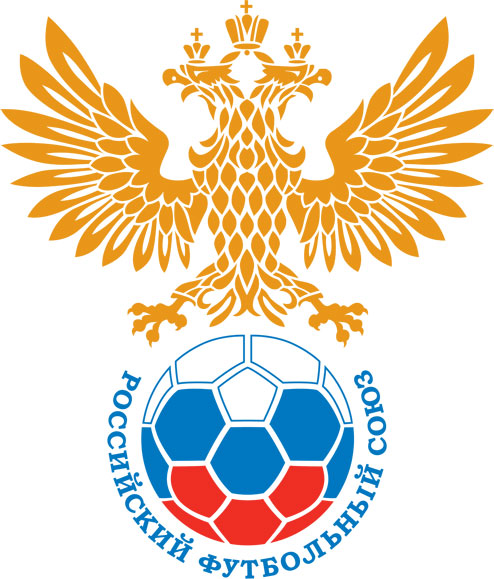 РОССИЙСКИЙ ФУТБОЛЬНЫЙ СОЮЗМАОО СФФ «Центр»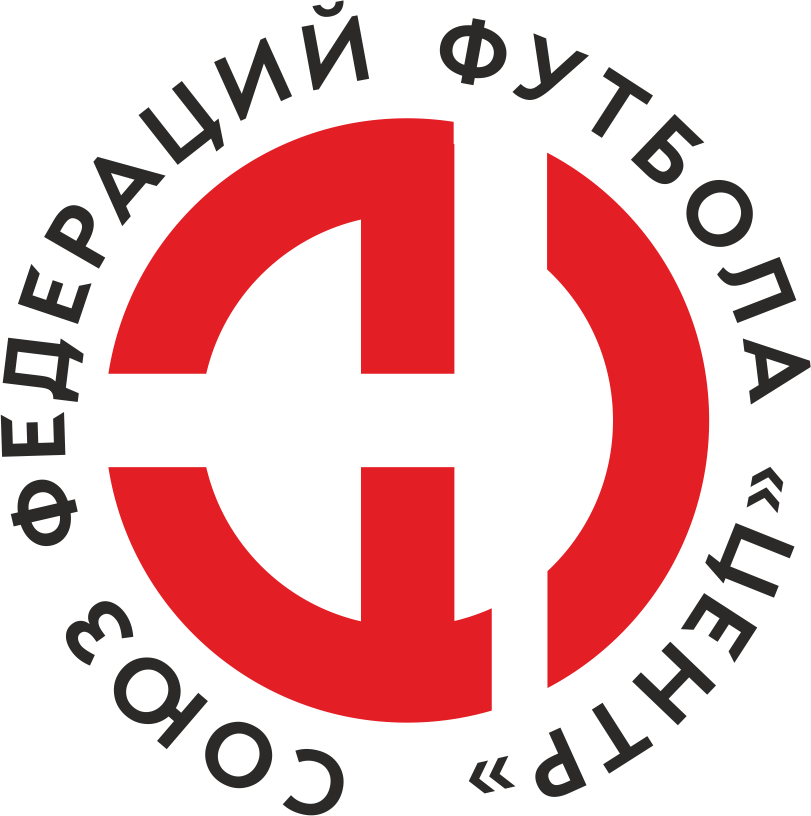    Первенство России по футболу среди команд III дивизиона, зона «Центр» _____ финала Кубка России по футболу среди команд III дивизиона, зона «Центр»Стадион «Центральный им. В.И. Ленина» (Орёл)Дата:6 мая 2023Орёл (Орёл)Орёл (Орёл)Орёл (Орёл)Орёл (Орёл)Урожай (Елань)Урожай (Елань)команда хозяевкоманда хозяевкоманда хозяевкоманда хозяевкоманда гостейкоманда гостейНачало:13:00Освещение:естественноеестественноеКоличество зрителей:3800Результат:3:2в пользуОрёл (Орёл)1 тайм:3:1в пользув пользу Орёл (Орёл)Судья:Золотарев Илья  (Белгород)кат.1 кат.1 помощник:Шумилов Антон Белгородкат.1 кат.2 помощник:Макеенков Артур Брянсккат.1 кат.Резервный судья:Резервный судья:Махрин Викторкат.1 кат.Инспектор:Кадыков Сергей Петрович КалугаКадыков Сергей Петрович КалугаКадыков Сергей Петрович КалугаКадыков Сергей Петрович КалугаДелегат:СчетИмя, фамилияКомандаМинута, на которой забит мячМинута, на которой забит мячМинута, на которой забит мячСчетИмя, фамилияКомандаС игрыС 11 метровАвтогол0:1Тимофей СонинУрожай (Елань)41:1Евгений РагулькинОрёл (Орёл)52:1Артем ЛукшаОрёл (Орёл)113:1Артем ЛукшаОрёл (Орёл)433:2Тимофей СонинУрожай (Елань)55Мин                 Имя, фамилия                          КомандаОснованиеРОССИЙСКИЙ ФУТБОЛЬНЫЙ СОЮЗМАОО СФФ «Центр»РОССИЙСКИЙ ФУТБОЛЬНЫЙ СОЮЗМАОО СФФ «Центр»РОССИЙСКИЙ ФУТБОЛЬНЫЙ СОЮЗМАОО СФФ «Центр»РОССИЙСКИЙ ФУТБОЛЬНЫЙ СОЮЗМАОО СФФ «Центр»РОССИЙСКИЙ ФУТБОЛЬНЫЙ СОЮЗМАОО СФФ «Центр»РОССИЙСКИЙ ФУТБОЛЬНЫЙ СОЮЗМАОО СФФ «Центр»Приложение к протоколу №Приложение к протоколу №Приложение к протоколу №Приложение к протоколу №Дата:6 мая 20236 мая 20236 мая 20236 мая 20236 мая 2023Команда:Команда:Орёл (Орёл)Орёл (Орёл)Орёл (Орёл)Орёл (Орёл)Орёл (Орёл)Орёл (Орёл)Игроки основного составаИгроки основного составаЦвет футболок: белые       Цвет гетр: белыеЦвет футболок: белые       Цвет гетр: белыеЦвет футболок: белые       Цвет гетр: белыеЦвет футболок: белые       Цвет гетр: белыеНЛ – нелюбительНЛОВ – нелюбитель,ограничение возраста НЛ – нелюбительНЛОВ – нелюбитель,ограничение возраста Номер игрокаЗаполняется печатными буквамиЗаполняется печатными буквамиЗаполняется печатными буквамиНЛ – нелюбительНЛОВ – нелюбитель,ограничение возраста НЛ – нелюбительНЛОВ – нелюбитель,ограничение возраста Номер игрокаИмя, фамилияИмя, фамилияИмя, фамилия1Никита_И. Котов Никита_И. Котов Никита_И. Котов 26Евгений Симаков Евгений Симаков Евгений Симаков 4Евгений Мерцалов Евгений Мерцалов Евгений Мерцалов 55Дмитрий Копылов Дмитрий Копылов Дмитрий Копылов 18Дмитрий Меркулов Дмитрий Меркулов Дмитрий Меркулов 7Иван Щербаков Иван Щербаков Иван Щербаков 23Егор Ручкин Егор Ручкин Егор Ручкин 77Даниил Умрихин Даниил Умрихин Даниил Умрихин 29Мухтар Мухамад Мухтар Мухамад Мухтар Мухамад 10Артем Лукша (к)Артем Лукша (к)Артем Лукша (к)11Евгений Рагулькин Евгений Рагулькин Евгений Рагулькин Запасные игроки Запасные игроки Запасные игроки Запасные игроки Запасные игроки Запасные игроки 16Максим СафоновМаксим СафоновМаксим Сафонов19Георгий БорисовГеоргий БорисовГеоргий Борисов17Никита КрасовНикита КрасовНикита Красов24Илья УспенскийИлья УспенскийИлья Успенский5Роман ДрушляковРоман ДрушляковРоман Друшляков22Иван СтавцевИван СтавцевИван Ставцев6Дмитрий ВолгинДмитрий ВолгинДмитрий Волгин88Сергей ПолосинСергей ПолосинСергей ПолосинТренерский состав и персонал Тренерский состав и персонал Фамилия, имя, отчествоФамилия, имя, отчествоДолжностьДолжностьТренерский состав и персонал Тренерский состав и персонал 1Евгений Викторович ПоляковТренер Тренер Тренерский состав и персонал Тренерский состав и персонал 2Руслан Викторович АкимовТренер вратарейТренер вратарей3Евгений Сергеевич Харин Массажист Массажист 4567ЗаменаЗаменаВместоВместоВместоВышелВышелВышелВышелМинМинСудья: _________________________Судья: _________________________Судья: _________________________11Мухтар МухамадМухтар МухамадМухтар МухамадГеоргий БорисовГеоргий БорисовГеоргий БорисовГеоргий Борисов595922Дмитрий МеркуловДмитрий МеркуловДмитрий МеркуловНикита КрасовНикита КрасовНикита КрасовНикита Красов6666Подпись Судьи: _________________Подпись Судьи: _________________Подпись Судьи: _________________33Егор РучкинЕгор РучкинЕгор РучкинРоман ДрушляковРоман ДрушляковРоман ДрушляковРоман Друшляков7575Подпись Судьи: _________________Подпись Судьи: _________________Подпись Судьи: _________________44Даниил УмрихинДаниил УмрихинДаниил УмрихинИлья УспенскийИлья УспенскийИлья УспенскийИлья Успенский858555Артем ЛукшаАртем ЛукшаАртем ЛукшаИван СтавцевИван СтавцевИван СтавцевИван Ставцев90+90+6677        РОССИЙСКИЙ ФУТБОЛЬНЫЙ СОЮЗМАОО СФФ «Центр»        РОССИЙСКИЙ ФУТБОЛЬНЫЙ СОЮЗМАОО СФФ «Центр»        РОССИЙСКИЙ ФУТБОЛЬНЫЙ СОЮЗМАОО СФФ «Центр»        РОССИЙСКИЙ ФУТБОЛЬНЫЙ СОЮЗМАОО СФФ «Центр»        РОССИЙСКИЙ ФУТБОЛЬНЫЙ СОЮЗМАОО СФФ «Центр»        РОССИЙСКИЙ ФУТБОЛЬНЫЙ СОЮЗМАОО СФФ «Центр»        РОССИЙСКИЙ ФУТБОЛЬНЫЙ СОЮЗМАОО СФФ «Центр»        РОССИЙСКИЙ ФУТБОЛЬНЫЙ СОЮЗМАОО СФФ «Центр»        РОССИЙСКИЙ ФУТБОЛЬНЫЙ СОЮЗМАОО СФФ «Центр»Приложение к протоколу №Приложение к протоколу №Приложение к протоколу №Приложение к протоколу №Приложение к протоколу №Приложение к протоколу №Дата:Дата:6 мая 20236 мая 20236 мая 20236 мая 20236 мая 20236 мая 2023Команда:Команда:Команда:Урожай (Елань)Урожай (Елань)Урожай (Елань)Урожай (Елань)Урожай (Елань)Урожай (Елань)Урожай (Елань)Урожай (Елань)Урожай (Елань)Игроки основного составаИгроки основного составаЦвет футболок: желтые   Цвет гетр:  синиеЦвет футболок: желтые   Цвет гетр:  синиеЦвет футболок: желтые   Цвет гетр:  синиеЦвет футболок: желтые   Цвет гетр:  синиеНЛ – нелюбительНЛОВ – нелюбитель,ограничение возрастаНЛ – нелюбительНЛОВ – нелюбитель,ограничение возрастаНомер игрокаЗаполняется печатными буквамиЗаполняется печатными буквамиЗаполняется печатными буквамиНЛ – нелюбительНЛОВ – нелюбитель,ограничение возрастаНЛ – нелюбительНЛОВ – нелюбитель,ограничение возрастаНомер игрокаИмя, фамилияИмя, фамилияИмя, фамилия16Батыр Умиров Батыр Умиров Батыр Умиров 4Максим Лаврентьев Максим Лаврентьев Максим Лаврентьев 21Владимир Семенов Владимир Семенов Владимир Семенов 20Иван Поляков Иван Поляков Иван Поляков 8Григорий Тарнов Григорий Тарнов Григорий Тарнов 18Кирилл Курдин Кирилл Курдин Кирилл Курдин 9Данила Хахалев (к)Данила Хахалев (к)Данила Хахалев (к)19Никита Гаврилов Никита Гаврилов Никита Гаврилов 2Тимофей Сонин Тимофей Сонин Тимофей Сонин 6Никита Зотьев Никита Зотьев Никита Зотьев 10Александр Блинов Александр Блинов Александр Блинов Запасные игроки Запасные игроки Запасные игроки Запасные игроки Запасные игроки Запасные игроки 1Павел ЧерниковПавел ЧерниковПавел Черников17Виктор ЕфимовВиктор ЕфимовВиктор Ефимов14Егор ЖуйковЕгор ЖуйковЕгор Жуйков22Тахир ШариповТахир ШариповТахир Шарипов7Михаил АндреевМихаил АндреевМихаил Андреев11Ярослав ЩербинЯрослав ЩербинЯрослав Щербин12Михаил ШиловскийМихаил ШиловскийМихаил ШиловскийТренерский состав и персонал Тренерский состав и персонал Фамилия, имя, отчествоФамилия, имя, отчествоДолжностьДолжностьТренерский состав и персонал Тренерский состав и персонал 1Эвальд Брунович ФроловГлавный тренерГлавный тренерТренерский состав и персонал Тренерский состав и персонал 234567Замена Замена ВместоВместоВышелМинСудья : ______________________Судья : ______________________11Никита ЗотьевНикита ЗотьевЯрослав Щербин5522Григорий ТарновГригорий ТарновМихаил Шиловский62Подпись Судьи : ______________Подпись Судьи : ______________Подпись Судьи : ______________33Никита ГавриловНикита ГавриловМихаил Андреев78Подпись Судьи : ______________Подпись Судьи : ______________Подпись Судьи : ______________44Кирилл КурдинКирилл КурдинЕгор Жуйков8355Михаил ШиловскийМихаил ШиловскийВиктор Ефимов8766Михаил АндреевМихаил АндреевТахир Шарипов9077        РОССИЙСКИЙ ФУТБОЛЬНЫЙ СОЮЗМАОО СФФ «Центр»        РОССИЙСКИЙ ФУТБОЛЬНЫЙ СОЮЗМАОО СФФ «Центр»        РОССИЙСКИЙ ФУТБОЛЬНЫЙ СОЮЗМАОО СФФ «Центр»        РОССИЙСКИЙ ФУТБОЛЬНЫЙ СОЮЗМАОО СФФ «Центр»   Первенство России по футболу среди футбольных команд III дивизиона, зона «Центр» _____ финала Кубка России по футболу среди футбольных команд III дивизиона, зона «Центр»       Приложение к протоколу №Дата:6 мая 2023Орёл (Орёл)Урожай (Елань)команда хозяевкоманда гостей